工学研究科修士論文概要書令和〇年度　　　　　　　　　　　　　　　　　　　　　　　　　　　　　　　　学籍番号 19-ME0001.目的本稿は、修士論文概要書の書式である。本稿における書式指定を原則とし、細部は指導教員の指導に従って執筆をすること。規定の文字数の範囲内で端的に執筆すること。2.概要書の作成2.1本文の書式指定言語は、日本語もしくは英語を用いる。枚数は、2頁とする。用紙は、白地のA4判に横書き2段組とし、上マージン20mm、下マージン20mm、左右マージン14mm、1段を88mm（段の間隔6mm）とする。本文の書体は明朝体（英文はRoman体）とし、文字サイズは10.5ポイントとする。１ページあたり50行、1段あたり24文字として設定する。2.2章・節見出し適切に章と節を設け、論旨の構成を明確にする。書体はゴシック体とし、算用数字とピリオドによる番号をつける。章見出しは、文字サイズを12ポイントとし改行幅を2行とする。節見出しの文字サイズは11ポイントとする。2.3上段部分の記載方法1枚目の上段に、年度、学籍番号を記す。その下に表を設けて、氏名、コース名、氏名、研究指導教員名、研究課題（題目）を記述する。書体はゴシック体とし、文字サイズを11ポイントとする。2枚目の上余白は氏名を記す。2.4数式、表、図、写真式は、括弧書きの算用数字で番号をつける。表は、その上部に表番号とキャプションを設ける。図や写真は、その下部に図番号とキャプションを設ける。なお、図表番号、キャプションおよび図表で用いる書体や言語は、それぞれの専門分野における普遍的な形式で記述すれば良い。見やすさに配慮して、前後に適切に空白を設けることができる。表１　物理定数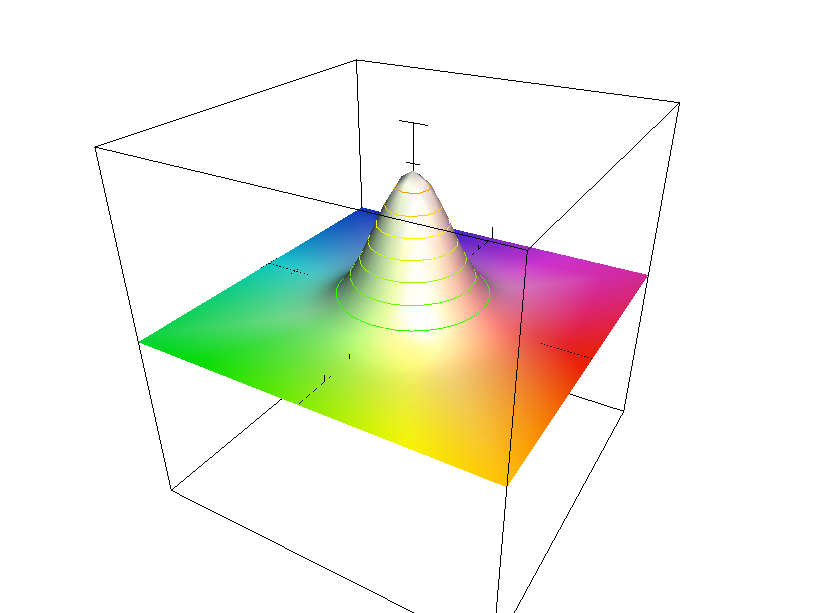 図１　ガウス分布2.5付章・文献リスト謝辞、引用解説、補注などの付章は設けない。参考文献のリストは、本文中における引用箇所の出現順に従って通し番号を付ける。本文中では、その通し番号（もしくは出版年）などを使って、明確に示す。文献リストも、それぞれの専門分野における普遍的な形式で記述すれば良い。3.留意事項修士論文および概要書は、指導教員による捺印を受ける必要がある。指定された方法と期限を守って提出すること。また、優秀修士論文賞の審査において、概要書および修士論文をもとに、1情報収集能力、2問題分析、3研究内容、4研究成果、5完結性、6論文作成能力の６点が審査される。上記について留意し、修士論文にふさわしい完成度となるよう作成すること。4.□□□□□□□□□□□□□□□□□□□□□□□□□□□□□□□□□□□□□□□□□□□□□□□□□□□□□□□□□□□□□□□□□□□□□□□□□□□□□□□□□□□□□□□□□□□□□□□□□□□□□□□□□□□□□□□□□□□□□□□□□□□□□□□□□□□□□□□□□□□□□□□□□□□□□□□□□□□□□□□□□□□□□□□□□□□□□□□□□□□□□□□□□□□□□□□□□□□□□□□□□□□□□□□□□□□□□□□□□□□□□□□□□□□□□□□□□□□□□□4.1□□□□□□□□□□□□□□□□□□□□□□□□□□□□□□□□□□□□□□□□□□□□□□□□□□□□□□□□□□□□□□□□□□□□□□□□□□□□□□□□□□□□□□□□□□□□□□□□□□□□□□□□□□□□□□□□□□□□□□□□□□□□□□□□□□□□□□□□□□□□□□□□□□□□□□□□□□□□□□□□□□□□□□□□□□□□□□□□□□□□□□□□□□□□□□□□□□□□□□□□□□□□□□□□□□□□□□□□□□□□□□□□□□□□□□□□□□□□□□□□□□□□□□□□□□□□□□□□□□□□□□□□□□□□□□□□□□□□□□□□□□□□□□□□□□□□□□□□□□□□□□□□□□□□□□□□□□□□□□□□□□□□□□□□□□□□□□□□□□□□□□□□□□□□□□□□□□□□□□□□□□□□□□□□□□□□□□□□□□□□□□□□□□□□□□□□□□□□□□□□□□□□□□□□□□□□□□□□□□□□□□□□□□□□□□□□□□□□□□□□□□□□□□□□□□□□□□□□□□□□□□□□□□□□□□□□□□□□□□□□□□□□□□□□□□□□□□□□□□□□□□□□□□□□□□□□□□□□□□□□□□□□□□□□□□□□□□□□□□□□□□□□□□□□□□□□□□□□□□□□□□□□□□□□□□□□□□□□□□□□□□□□□□□□□□□□□□□□□□□□□□□□□□□□□□□□□□□□□□□□□□□□□□□□□□□□□□□□□□□□□□□□□□□□□□□□□□□□□□□□□□□□□□□□□□□□□□□□□□□□□□□□□□□□□□□□□□□□□□□□□□□□□□□□□□□□□□□□□□□□□□□□□□□□□□□□□□□□□□□□□□□□□□□□□□□□□□□□□□□□□□□□□□□□□□□□□□□□□□□□□□□□□□□□□□□□□□□□□□□□□□□□□□□□□□□□□□□□□□□□□□□□□□□□□□□□□□□□□□□□□□□□□□□□□□□□□□□□□□□□□□□□□□□□□□□□□□□□□□□□□□□□□□□□□□□□□□□□□□□□□□□□□□□□□□□□□□□□□□□□□□□□□□□□□□□□□□□□□□□□□□□□□□□□□□□□□□□□□□□□□□□□□□□□□□□□□□□□□□□□□□□□□□□□□□□□□□□□□□□□□□□□□□□□□□□□□□□□□□□□□□□□□□□□□□□□□□□□□□□□□□□□□□□□□□□4.2□□□□□□□□□□□□□□□□□□□□□□□□□□□□□□□□□□□□□□□□□□□□□□□□□□□□□□□□□□□□□□□□□□□□□□□□□□□□□□□□□□□□□□□□□□□□□□□□□□□□□□□□□□□□□□□□□□□□□□□□□□□□□□□□□□□□□□□□□□□□□□□□□□□□□□□□□□□□□□□□□□□□□□□□□□□□□□□□□□□□□□□□□□□□□□□□□□□□□□□□□□□□□□□□□□□□□□□□□□□□□□□□□□□□□□□□□□□□□□□□□□□□□□□□□□□□□□□□□□□□□□□□□□□□□□□□□□□□□□□□□□□□□□□□□□□□□□□□□□□□□□□□□□□□□□□□□□□□□□□□□□□□□□□□□□□□□□□□□□□□□□□□□□□□□□□□□□□□□□□□□□□□□□□□□□□□□□□□□□□□□□□□□□□□□□□□□□□□□□□□□□□□□□□□□□□□□□□□□□□□□□□□□□□□□□□□□□□□□□□□□□□□□□□□□□□□□□□□□□□□□□□□□□□□□□□□□□□□□□□□□□□□□□□□□□□□□□□□□□□□□□□□□□□□□□□□□□□□□□□□□□□□□□□□□□□□□□□□□□□□□□□□□□□□□□□□□□□□□□□□□□□□□□□□□□□□□□□□□□□□□□□□□□□□□□□□□□□□□□□□□□□□□□□□□□□□□□□□□□□□5.□□□□□□□□□□□□□□□□□□□□□□□□□□□□□□□□□□□□□□□□□□□□□□□□□□□□□□□□□□□□□□□□□□□□□□□□□□□□□□□□□□□□□□□□□□□□□□□□□□□□□□□□□□□□□□□□□□□□□□□□□□□□□□□□□□□□□□□□□□□□□□□□□□□□□□□□□□□□□□□□□□□□□□□□□□□□□□□□□□□□□□□□□□□□□□□□□□□□□□□□□□□□□□□□□専攻名〇〇工学専攻氏名〇〇〇　〇〇指導教員〇〇　〇〇　　印　コース名〇〇〇〇〇〇〇〇〇〇氏名〇〇〇　〇〇指導教員〇〇　〇〇　　印　研究課題〇〇〇〇〇〇〇〇〇〇〇〇〇〇〇〇〇〇〇〇〇〇〇〇〇〇〇〇〇〇〇〇〇〇〇〇〇〇〇〇〇〇〇〇〇〇〇〇〇〇〇〇〇〇〇〇〇〇〇〇〇〇〇〇〇〇〇〇〇〇〇〇〇〇〇〇〇〇〇〇〇〇〇〇〇〇〇〇〇〇〇〇〇〇〇〇〇〇〇〇〇〇〇〇〇〇〇〇〇〇〇〇〇〇〇〇〇〇〇〇〇〇〇〇〇〇〇〇〇〇〇〇〇〇〇〇〇〇〇〇〇〇〇〇〇〇〇〇〇〇〇〇〇〇〇〇〇〇〇〇〇〇〇〇〇〇〇〇〇〇〇〇〇〇〇〇〇〇〇〇〇〇〇〇〇定数記号推奨値単位真空中の光の速さ299792458万有引力定数6.67430(15) ×10-11プランク定数6.62607015×10-34アボガドロ定数6.02214076×1023